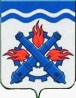 РОССИЙСКАЯ ФЕДЕРАЦИЯДУМА ГОРОДСКОГО ОКРУГА ВЕРХНЯЯ ТУРАШЕСТОЙ СОЗЫВСорок девятое заседаниеРЕШЕНИЕ №  35_21 апреля 2022 годаг. Верхняя ТураО внесении изменений в положение о порядке назначения и выплаты пенсии за выслугу лет лицам, замещающим муниципальные должности и должности муниципальной службы Городского округа Верхняя Тура, утвержденного Решением Думы Городского округа Верхняя Тура от 20.12.2017 № 105Руководствуясь Федеральным законом от 06.10.2003 № 131-ФЗ «Об общих принципах организации местного самоуправления в Российской Федерации», Федеральным законом от 15.12.2001 № 166-ФЗ «О государственном пенсионном обеспечении в Российской Федерации», постановлением Правительства Свердловской области от 27.04.2017 № 276-ПП «Об утверждении Порядка назначения и выплаты пенсии за выслугу лет лицам, замещавшим должности государственной гражданской службы Свердловской области», принимая во внимание экспертное заключение Государственно-правового департамента Губернатора Свердловской области и Правительства Свердловской области от 11.03.2022 года № 213-ЭЗ,  руководствуясь Уставом Городского округа Верхняя Тура, учитывая заключение комиссии по местному самоуправлению и социальной политике от 14.04.2022 года № 13, ДУМА ГОРОДСКОГО ОКРУГА ВЕРХНЯЯ ТУРА РЕШИЛА:1. Внести в Положение о порядке  назначения и выплаты пенсии за выслугу лет лицам, замещающим муниципальные должности и должности муниципальной службы Городского округа Верхняя Тура, утвержденного Решением Думы Городского округа Верхняя Тура от 20.12.2017 № 105 (далее – Положение) следующие изменения:в подпункте 2.1.1 пункта 2 статьи 2 Положения слова «прекратившему осуществление полномочий главы Городского округа Верхняя Тура, осуществлявшему эти полномочия на постоянной основе» заменить словами «замещавшему муниципальную должность (глава Городского  округа Верхняя Тура, председатель Контрольного органа Городского округа Верхняя Тура), прекратившему осуществление полномочий на постоянной основе».2. Настоящее решение вступает в силу после его официального опубликования.3. Опубликовать настоящее решение в муниципальном вестнике «Администрация Городского округа Верхняя Тура» и разместить на официальном сайте Городского округа Верхняя Тура.4. Контроль исполнения за настоящим решением возложить на постоянную депутатскую комиссию по местному самоуправлению и социальной политике (председатель Макарова С.Н.).Председатель Думы 
 Городского округа Верхняя Тура
____________ И.Г. МусагитовГлава Городского округа 
 Верхняя Тура 
____________ И.С. Веснин  